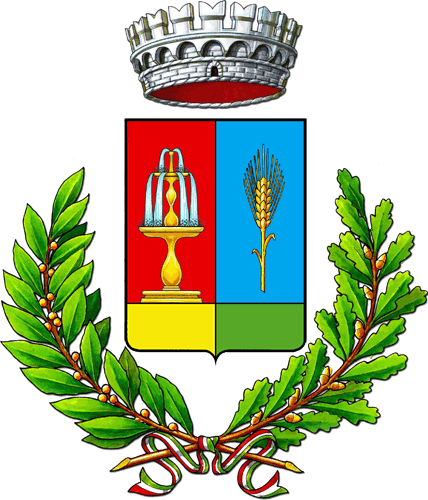        C O M U N E   D I   P E T R I A N O(Provincia di Pesaro e Urbino)  Settore Servizi Amministrativi  e SocialiPROROGA SCADENZA PER DOMANDE FONDO DI SOSTEGNO PERL’ACCESSO AGLI ALLOGGI IN LOCAZIONE (L. N.431/98)Si rende noto che, con Determinazione del Responsabile Settore Servizi Amministrativi e Sociali n. 67 del 22/09/2020, è stata disposta la proroga del termine di scadenza per la presentazione delle domande di contributo sul pagamento degli affitti relativi all’anno 2020, di cui all’avviso pubblicato in data 06.08.2020.  NUOVO TERMINE DI SCADENZA PER LA PRESENTAZIONE DELLE DOMANDE:  18 SETTEMBRE 2020Petriano, 22.08.2020							Il Responsabile Settore Servizi Amm.tivi e Sociali   Dott. Ssa Marcia Anna Volpini